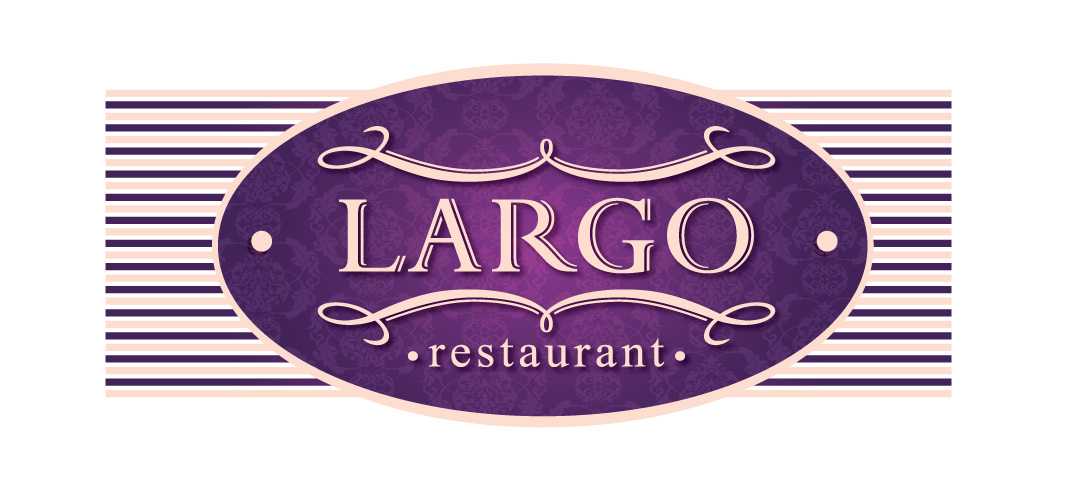                                                                  Меню №1       Холодные закуски (сервируются на столе):Мясное ассорти (Буженина домашнего приготовления, Ростбиф из телятины, говяжий язык) 50/10/5Ассорти копченых рыб (тунец, дальневосточная подкопч.нерка , масляная рыба) 40/5Ассорти сыров (Скаморца, Эмменталь, пармезан, гауда, чеддер) 50/10/10                                                Рулетики из ветчины с сыром 40Рулетики из кабачков цуккини с вяленными томатами, Базиликом и сыром 40Салат Ницца (филе тунца с томатами, оливками, болгарским перцем и яйцом) или салат Греческий 60Салат Столичный с куриной грудкой или салат Летний микс ( кусочки масляной рыбы,св.огурец,заправка олив.масло с лимоном )70 Селедочка «под шубой» или Теплый салат с куриной печенью 80Свежие овощи 60 Маринованные овощи и соленья (квашеная капуста, огурчики маринованные, помидоры соленые.  70Оливки и маслины 30Свежеиспеченный хлеб 50Фруктовое ассорти (нарезанные фрукты: ананас, киви, виноград, яблоко, груша, апельсин – ассортимент может меняться) 100Индивидуальная закуска:Жульен грибной (в соусе бешамель с сыром) 60Основное блюдо (на выбор):Морской окунь с гратеном из овощей Гарибальди и соусом бальзамик 330илиКурица, фаршированная шпинатом, с овощами гриль и соусом песто из петрушки. 330 4000 руб. на чел.Итого 800/60/330 г. на человекаВоспользуйтесь возможностьюзаказать великолепный праздничный торт,созданный специально для Вас!Меню №2            Холодные закуски (сервируются на столе):Мясное ассорти (Буженина домашнего приготовления, Ростбиф из телятины, говяжий язык) 50/10/5Ассорти копченых рыб (палтус горячего копчения, дальневост.подкопч.нерка, масляная рыба) 40/5Ассорти сыров (Скаморца, Эмменталь, пармезан, гауда, чеддер) 50/10/10Рулетики из курицы с черносливом и курагой 30Рулетики из кабачков цуккини с вялеными томатами, Базиликом и сыром 45Салат Афродита (Креветки, кальмары, микс салат с манго) 60Салат мясной с овощами (обжаренная говядина с баклажанами, цуккини,помидорами и перцем болгарским с кунжутной заправкой) 60Салат Греческий с сыром Фета 65Свежие овощи 60 Маринованные овощи и соленья (квашеная капуста, огурчики маринованные, помидоры соленые, грибы  маринованные и др. соленья) 70Оливки и маслины 30Свежеиспеченный хлеб 50Фруктовое ассорти (нарезанные фрукты: ананас, киви, виноград, яблоко, груша, апельсин – ассортимент может меняться) 100Индивидуальная закуска:Жульен из языка 65Основное блюдо (на выбор):Тюрбо с кускусом и соусом из болгарского перца 350илиМедальоны из говядины с картофелем рости и соусом из красного вина 3504500 руб. на чел.Итого 810/65/350 г. на человекаВоспользуйтесь возможностьюзаказать великолепный праздничный торт,созданный специально для Вас!Меню №3          Холодные закуски (сервируются в стол ):Мясное ассорти (Буженина домашнего приготовления, Ростбиф из телятины, говяжий язык) 50/10/5Ассорти копченых рыб (палтус горячего копчения, дальневост.подкопч.нерка , масляная рыба) 40/5Ассорти сыров (Скаморца, Эмменталь, пармезан, гауда, чеддер) 50/10/10Сыровяленое мясо с грушей   30Рулетики из кабачков цуккини с вялеными томатами, Базиликом и сыром 40Томаты с сыром Моцарелла и соусом Песто 70Салат из курицы с сельдереем, томатами, кукурузой и шампиньонами (с оливковым маслом и специями) 60Салат из лосося с морковью, брокколи , болгарским перцем, цветной капустой и соусом Терьяки 60Салат Строганофф (микс салатный, говядина, огурцы мар., перец бол., майонез) 55Салат Русский (мар. Грибочки, ветчина в/к, картофель, огурцы св) 60Свежие овощи 70 Маринованные овощи и соленья (квашеная капуста, огурчики маринованные, помидоры соленые, грибы  маринованные и др. соленья) 100Оливки и маслины 30Свежеиспеченный хлеб 50Фруктовое ассорти (нарезанные фрукты: ананас, киви, виноград, яблоко, груша, апельсин – ассортимент может меняться) 100Индивидуальная закуска:Мильфей из овощей с куриным муссом 140(баклажаны, цуккини, помидоры, перец болгарский, сыр)Основное блюдо:Морской черт с томатным ризотто с соусом Биск из морепродуктов 280илиГовядина Веллингтон с картофельным пюре и перечным соусом 3605500 руб. на чел.Итого 900/140/280-360 г. на человекаВоспользуйтесь возможностьюзаказать великолепный праздничный торт,созданный специально для Вас!Меню № 4    Холодные закуски (сервируются на столе):Мясное ассорти (Буженина домашнего приготовления, Ростбиф из телятины, говяжий язык) 40/10/5Ассорти копченых рыб (палтус горячего копчения, дальневост.подкопч.нерка , масляная рыба) 40/5Ассорти сыров (Бри, Эмменталь, пармезан, горгонзола, чеддер) 50/10/10Сыровяленое мясо с грушей    30Рулетики из курицы с черносливом и курагой 30Рулетики из кабачков цуккини с вялеными томатами, Базиликом и сыром 40Томаты с сыром Моцарелла и соусом Песто 80Цезарь с куриной грудкой 65Салат Британия (Морепродукты с зеленой фасолью, рукколой, томатами и луком Шалот) 50Салат мясной с овощами (обжаренная говядина с баклажанами, цуккини, помидоры, перец болгарский с кунжутной заправкой) 60Свежие овощи 85Маринованные овощи и соленья (квашеная капуста, огурчики маринованные, помидоры соленые, грибы  маринованные и др. соленья) 70Оливки и маслины 30Свежеиспеченный хлеб 60Фруктовое ассорти (нарезанные фрукты: ананас, киви, виноград, яблоко, груша, апельсин – ассортимент может меняться) 100Индивидуальная закуска:Штрудель из грибов 70       Основное блюдо (на выбор):Филе запеченный стерляди с картофелем паризьен и соусом Белое вино 320илиТельчьи щеки с картофелем паризьен  (отварной с маслом) и соусом красное вино 3206500 руб. на чел.Итого 900/70/320-580 г. на человекаНапитки на персону:                                                                Морс клюквенный или лимонад домашний - 0,2лТак же дополнительно можете заказать на праздничный стол:Поросенок запечённый с гречкой и грибами                                                            (на 6 персон) 3-4 кг 						  		               12.000 руб.Утка запеченная с хурмой или яблоками на выбор                                                          (на 4 персоны) 2,5 кг								         8200 руб.Стерлядь томленая в шампанском или подкопчённая                                          на выбор 1.5 – 2 кг     руб. Ассорти морепродуктов на гриле 720гр  3600 руб. . Ассорти итальянских сыров – 1350 р 230 гр. . Фруктовое ассорти -1800 р. 500 гр. . Свежие овощи на компанию – 620 р. 220 гр.  . Рыбное ассорти на компанию – 1350 р. 150 гр. .  Домашнее мясное ассорти 1250 р. – 230 гр - ТОРТ -3000 за 1кг ( от 2х кг)Воспользуйтесь возможностьюзаказать великолепный праздничный торт,созданный специально для Вас!                                         БАНКЕТНЫЕ ПРАВИЛАОбслуживание компаний от 12 человек осуществляется только по предварительному заказу и только по банкетному меню.                                                          Заказ банкета принимается за 3 дня.                                      Заказ на десерты принимается за 3 дня.Эксклюзивные фигурки и цветы в стоимость торта не входят и оплачиваются отдельно.Рекомендуемый вес торта – 150 гр. на персонуКоличество гостей можно изменить за три дня до мероприятия.        В счет включается дополнительно 10% за обслуживание.                                                             Заказчик обязан при использовании музыкального оборудования ресторана, пригласить профессионального звукорежиссера, профессионализм которого подтвержден документально.Запрещается приносить с собой продукты, блюда и напитки.                                                                                           Детям до 12 лет – скидка 50%.             Дети до 5 лет – бесплатно.  На банкеты не распространяется действие дисконтных карт.